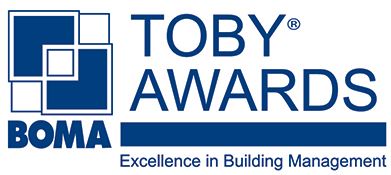 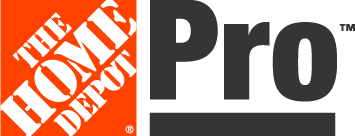 TOBY Building Inspections and COVID-19Due to the impact of the COVID-19 pandemic in 2020, BOMA acknowledges that on-site building inspections may be impacted. The following guidelines for on-site and remote inspections are recommended.The decision to conduct on-site or remote inspections is at the discretion of the BOMA local association and supported by BOMA International, as judges’ and entrants’ health and safety are of utmost concern. Notes:Guidelines are for a typical office building inspection and should be modified for other building types (i.e. retail, industrial, earth, etc.)A hybrid model (on-site and remote) is acceptableIdeally, the same judging process should be used for all buildings in the same category. (This decision will be made by the local chapter)Entrants do not need to physically share documents (outside of the ones that are typically uploaded to the TOBY portal) with others. Rather, entrants need to allow judges to view that certain documents exist (in particular, the mandatory ones) via screen sharing (e.g., Skype, Zoom).  Both entrants and judges need to take appropriate measures to safeguard the confidentially of data in any format and that it is to be understood that information made available to the judges must never be shared by them and kept in strict confidence. On-site InspectionBOMA supports on-site judging inspections provided the following conditions have been met:The municipality or state/province has deemed that it is safe for judges to access a building, meet with the on-site building representative, and perform an on-site inspectionThe judges agree that they are willing to do soThe on-site building representative agrees that they are willing to do so Follow all required guidelines associated with safe distancing and the use of personal protective equipment if mandated by the region. The on-site inspection will include all typical components such as documentation review and visiting all areas of the building pertinent to the TOBY awards.  Judges are responsible for determining their own requirements for ensuring personal safety and are invited to communicate this to the building representative as needed. Suggestions to further reduce infection risk include:Conduct documentation review and discussion remotely, through a screen sharing app to ensure all parties are looking at the same documentationConduct site visit after hours (mutally agreeable by applicant and judges)Reduce the number of people on tour to only those required to answer questions (e.g.property manager and/or operations manager)Remote InspectionBOMA has developed a remote inspection procedure. This procedure can be used in place of an on-site building inspection. It focuses on a remote meeting between judges, property manager and/or operations manager during which the following will be reviewed:All mandatory documentation Photos to show features of the building (as identified)Screenshare to show areas of the building (as identified) Remote Inspection ProcedureFor additional information on Principles of Remote Assessment and Use of Information and Communication Technology for Auditing/Assessment Purposes, please see information links at the end of the document.The TOBY remote inspection will strive to collect and verify that eligibility requirements (including correct category) have been met and that policies, procedures, activities, equipment and initiatives have been inspected at a building that are in alignment with the TOBY entry requirements. The information provided to the judges must accurately represent the practices and operations of the entire building. BOMA requires complete adherence to the entry requirements in order to assess the building. Judges should be familiar with the online/book entry prior to performing a remote inspection.As part of performing a remote inspection, a call(s) with the property manager and/or operations manager should be organized to review inspection procedures and the appropriate use of technology to conduct the inspection. This meeting will help to verify all areas of the building/site necessary for inspection.  It would be best to review entry requirements at this time.  Depending on the requirements – documentation, photos and areas of the building will be accessed/shared and discussed via shared communication technology as outlined in the review process below.Remote Inspection OverviewReview of online TOBY entryInitial meeting(s) to determine dates/times, confirm IT requirements and discuss requirementsReview of mandatory documentationRemote inspection Final scoring (Building Inspection Scoring Form)Completion of Building Inspection Verification FormReview ProcessIn lieu of an on-site tour with the building management/or operations team, the judges will review other material elements including submitted documentation/photos and key areasof the building via screen.Establish a dedicated team (Property Manager and/or Operations Manager and judges)Download Building Inspection Form, TOBY Inspection Verification Form and Judging Guidelines (for use in reviewing actual entry submission) for mark-ups during your reviewTest IT with the teamInitiate remote inspection (Review mandatory documentation, discuss photos and tour key areas of the site via screen share)Refer to Google Maps and Street view to look at the streetscape, building design, etc.Complete all mandatory scoring and inspection formsConfirm with entrant that Inspection process is completeMandatory DocumentationThe following documentation is mandatory and shall be part of the TOBY remote inspection:NOTE: Entrants should ensure all documentation is easily available and viewable via communication technology for judges’ review.  (If documents are not available for viewing during the tour, judges will not continue the inspection.)Evidence of Evacuation Drills conducted within past 12 months. NOTE: Drills can be silent if applicableRegular Financial Reports/Accounting Software UsedSOP Manual/Documentation of Standard Operating ProceduresPurchase PoliciesPreventative Maintenance Manual Inspection AreasThe following areas must be inspected and it is recommended that the judge and applicant agree on the format of viewing during the pre-meeting. These reflect standard TOBY building inspection requirements. Suggested remote viewing options below are indicated by P (photo provided in advance), S (tour by screen share) and D (document shared via screen). It is acknowledged that some of the features may not be applicable to the building and n/a is acceptable.  (Mandatory documentation is highlighted below)										Remote Viewing OptionEntrance/Main Lobby Greeting/Helpfulness of Lobby Attendants 					P,S	Housekeeping/Maintenance 							P,S	Aesthetic Appeal 								P,SDirectory/Signage 								P,SLighting 									P,SLobby Desk/Equipment 								P,SAccessibility (ADA) Provisions 							P,D	Security/Life SafetyAccess Control/Lobby 								P,SProfessionalism of Staff 								P,SCameras 									DAfter Hours Access 								DSecurity Manual/Emergency Procedures 					D	Staff Training and Development 						DAccess Control/Loading Dock 							P,SFire and Life Safety Equipment 							D,SFire Safety Plan 									DEmergency Generator (cleanliness, testing procedures, safety) 			P,DEvidence of Evacuation Drills conducted within past 12 months			DManagement OfficeHousekeeping									P,SAesthetic Appeal 								P,SResponsiveness to Tenant Issues 						DPolicies and Procedures Manual (risk management, contract administration, performance appraisals, insurance certificate administration, tenant manuals) 	DAnnual Budget/Reporting Procedures 						DRegular Financial Reports/Accounting Software					DOperating Expenses (consider what is being done for the amount being spent) 	DAppropriateness of Staffing/Level of Professionalism 				STechnology (are computers on a network; does the office use e-mail; 		interactive Web site; desktop publishing, etc.) 					SStaff Training and Development 						DSOP Manual/Standard Operating Procedures (online or printed)		DService Call Procedures 								D,SConstruction/Floor Plans (current plans should be on site in Property 		Management Office or in Chief Engineer’s Office) 				S	Construction Administration 							DKey and Inventory Control 							DCOI for Comprehensive and/or Liability Insurance				DPurchase Policies								D	ElevatorsHousekeeping/Maintenance                                                                                              P,SAesthetic Appeal                                                                                                                  P,SOperation (consider proper leveling, door timing, response time, etc.)        	SLighting Accessibility (ADA) Provisions                                                                 	SMulti-Tenant CorridorsHousekeeping/Maintenance                                                                              		SAesthetic Appeal                                                                                                    	SSignage                                                                                                                         	SLighting Accessibility (ADA) Provisions                                                                  	SRestroomsHousekeeping (consider air quality, adequate paper and   soap supplies and refuse handling)  						SAttractiveness                                                                                                             	SAccessibility (ADA) provisions                                                                                  	S                                                                                StairwellsClear with No Obstructions (boxes or other objects in way)			PLighting Level Adequate								PSignage (Floor and Evacuation Signs)						PTypical Tenant Suite (if applicable to building category)Housekeeping/Maintenance 							P,SAesthetic Appeal (consider quality of standard tenant build-out) 			P,SComfort (consider lighting, room temperature, etc.) 				P,S,DCentral Plant/Engineering OfficeHousekeeping/Maintenance 							SLighting 									PSafety/Security (consider first aid supplies, signage, HazComprogram, product labelling, storage methods, fire extinguishers, etc.) 		P,SOSHA Compliance/Lockout/Tagout 						D,PEnergy Management System (optimal start, chiller/boiler 			sequencing, condenser/chilled water reset) 					SEquipment Maintenance Logs (should be current and in an organized, ready-to-use format)						S	Preventive Maintenance Schedule 						D	Preventive Maintenance Manual						D	Tenant Request Program/Procedures 						S,DLevel of Physical Organization 							SInspection Procedures 								DUse of Current Technology 							SEquipment Rooms/Service AreasElectrical (cleanliness, labelled panels, safety) 					PAir Handler (cleanliness, filter condition, safety) 					PTelephone (cleanliness) 								PShop (cleanliness, organization, safety) 						PJanitorial closet (cleanliness, organization, safety)				PRoofCleanliness 									P,SRepair and Maintenance (consider water ponding areas, blisters, bubbles, exposed roof felts, etc.) 				P	Parking facilities (only if Owner/Agent Operated)Cleanliness/Maintenance/Striping 						PAttractiveness (consider whether or not covered, user-friendliness, signage, etc.) 						PProximity to Building Security/Safety/Lighting 					PAccessibility (ADA) Provisions 							PLandscaping/GroundsCleanliness/Maintenance Attractiveness 					S	Refuse Removal and Loading DocksCleanliness/Air Quality/Free from insects 					  Overall Appearance/Maintenance						PRecycling Compliance 								D	Tenant AmenitiesOutside Plaza Seating Area 							P,SInside/Atrium Seating Area 							P,SCafeteria (open to all tenants) 							P,S	Health Club Facilities and Conveniences (Sundry, dry clean, car wash, etc.) 	P,S	Management Office Implemented Amenities					DUpon completion of an inspection, judges will complete a Building Inspection Scoring Sheet and TOBY Inspection Verification Form as per usual.Information Links - PRINCIPLES OF REMOTE ASSESSMENT https://www.iaf.nu/upFiles/IAFID12PrinciplesRemoteAssessment22122015.pdfTHE USE OF INFORMATION AND COMMUNICATION TECHNOLOGY (ICT) FOR AUDITING/ASSESSMENT PURPOSEShttps://www.iaf.nu/upFiles/IAF%20MD4%20Issue%202%2003072018.pdf